PREDMET: dvodnevna ekskurzija 2.f i 2.s2 razred – otvaranje ponuda na javni poziv 10/2023Povjerenstvo za provedbu javnog poziva i izbor najpovoljnije ponude za izvanučioničkunastavu 2.f i 2.s2 razreda na sastanku održanom 13. prosinca 2023. godine u 17.30 sati jesukladno čl. 14. st. 7. i čl. 15. st. 1. i st. 4. Pravilnika o izvođenju izleta, ekskurzija i drugihodgojno – obrazovnih aktivnosti izvan škole otvorilo ponude pristigle na javni poziv broj 10/2023 Pristigla je jedna ponuda – Arriva travel. Ponuda je otvorena i pročitana te je utvrđeno kako odgovara svim stavkama traženim u javnom pozivu. Turistička agencija dostavljeni programi i uvjete putovanja prezentirat će na roditeljskom sastanku 15. prosinca 2023. u 18.30 sati u dvorani Medicinske škole Osijek.Konačna odluka o odabiru putničke agencije kojoj se povjerava organizacija putovanja bit ćedonesena većinom glasova roditelja na roditeljskom sastanku.Povjerenstvo za provedbu javnog poziva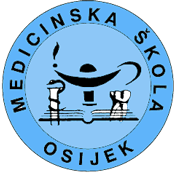 Medicinska škola OsijekVukovarska 20931001 Osijek – CroatiaTel. 031 540 - 200 Fax. 031 540 - 215e-mail: ured@ss-medicinska-os.skole..hrŽiro-račun: HR2623600001502688788Matični broj: 00302716OIB: 56450222821